Логарифмические неравенстваРассмотрим неравенство log3x > log35.
Поскольку логарифмы определены только для положительных чисел, необходимо, чтобы x был положительным. Условие x > 0 называется областью допустимых значений (ОДЗ) данного неравенства. Только при таких x неравенство имеет смысл.Что делать дальше? Стандартный ответ, который дают школьники, — «Отбросить логарифмы!»Что ж, эта формулировка лихо звучит и легко запоминается. Но почему мы все-таки можем это сделать?Мы люди, мы обладаем интеллектом. Наш разум устроен так, что все логичное, понятное, имеющее внутреннюю структуру запоминается и применяется намного лучше, чем случайные и не связанные между собой факты. Вот почему важно не механически вызубрить правила, как дрессированная собачка-математик, а действовать осознанно.Так почему же мы все-таки «отбрасываем логарифмы»?Ответ простой: если основание больше единицы (как в нашем случае), логарифмическая функция монотонно возрастает, значит, большему значению x соответствует большее значение y и из неравенства log3x1 > log3x2 следует, что x1 > x2.

Обратите внимание, мы перешли к алгебраическому неравенству, и знак неравенства при этом — сохраняется.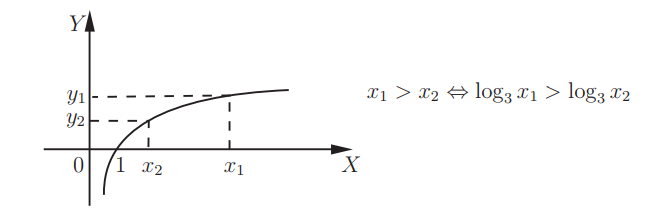 Итак, x > 5.Следующее логарифмическое неравенство тоже простое.5. log5(15 + 3x) > log52x.Начнём с области допустимых значений. Логарифмы определены только для положительных чисел, поэтому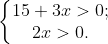 Решая эту систему, получим: x > 0.Теперь от логарифмического неравенства перейдем к алгебраическому — «отбросим» логарифмы. Поскольку основание логарифма больше единицы, знак неравенства при этом сохраняется.15 + 3x > 2x.Получаем: x > −15.Итак,
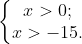 Ответ: x > 0.А что же будет, если основание логарифма меньше единицы? Легко догадаться, что в этом случае при переходе к алгебраическому неравенству знак неравенства будет меняться.Приведем пример.6. 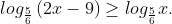 Запишем ОДЗ. Выражения, от которых берутся логарифмы, должны быть положительно, то есть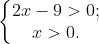 Решая эту систему, получим: x > 4,5.Поскольку , логарифмическая функция с основанием  монотонно убывает. А это значит, что большему значению функции отвечает меньшее значение аргумента:

И если , то
2x − 9 ≤ x.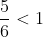 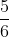 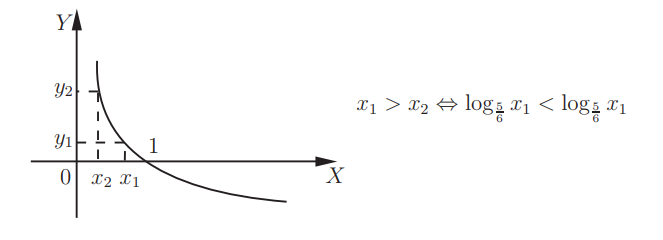 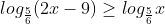 Получим, что x ≤ 9.Учитывая, что x > 4,5, запишем ответ:x ∈ (4,5; 9].В следующей задаче показательное неравенство сводится к квадратному. Так что тему «Квадратные неравенства» рекомендуем повторить.7. 4x − 2 · 52x − 10x > 0.Заметим, что 4x = 22x, 10x=5x·2x, и запишем неравенство в виде:22x − 5x·2x − 2 · 52x > 0.Разделим обе части на положительную величину 52x и обозначим . Получим квадратное неравенство: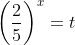 t2 − t − 2 > 0.Кроме того, t > 0.Графиком функции y = t2 − t − 2 является парабола, ветви которой направлены вверх. Решая квадратное уравнение t2 − t − 2 = 0, получим t1 = −1, t2 = 2. В этих точках наша парабола пересекает ось t.

Отметим на числовой прямой промежутки, являющиеся решениями неравенств t2 − t − 2 > 0 и t > 0.

Видим, что обоим неравенствам удовлетворяют значения t > 2.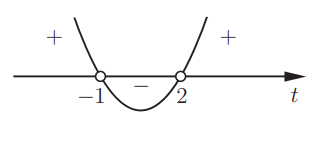 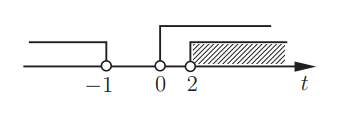 Но решение еще не закончено! Нам нужно вернуться к переменной x. Вспомним, что  и получим: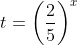 .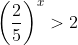 Представим 2 в виде степени с основанием :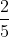 .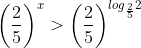 Получим: x < .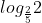 Подведем итоги. И показательные, и логарифмические неравенства решаются практически одинаково. В первом случае — «отбрасываем» основания. Во втором — «отбрасываем» логарифмы. При этом, если основание больше единицы, знак неравенства сохраняется. Если основание меньше единицы — знак неравенства меняется на противоположный.Показательные неравенстваЛогарифмические неравенства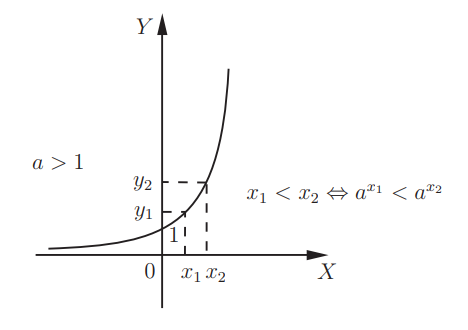 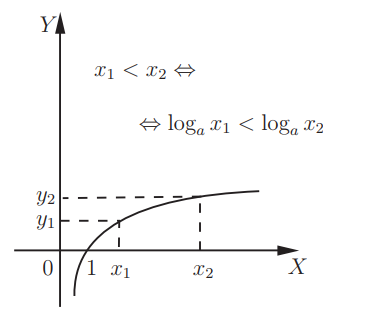 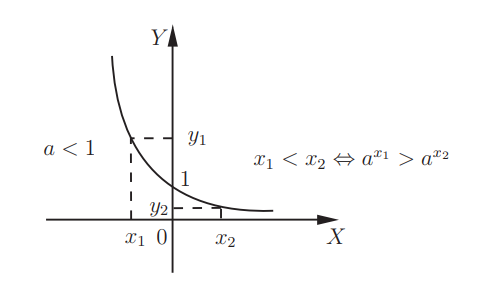 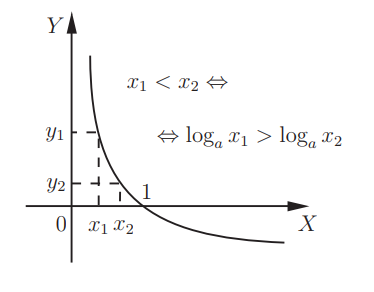 